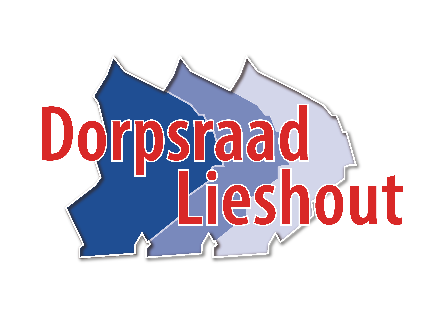 Aanvraagformulier LeefbaarheidsinitiatiefAlgemeenDatum aanvraagNaam organisatieNaam aanvragerFunctie aanvrager binnen de organisatieTelefoonnummer aanvragerEmailadres aanvragerVerwacht aantal deelnemersUitvoeringsdatum activiteitKostenGevraagde bijdrage (in €)Verwachte totaalkosten (in €)Aanvullend een begroting met verwachte  inkomsten en uitgaven, inclusief specificatie toevoegen bij deze aanvraag.IBAN bankrekeningnummerTen name vanNaam bankrekeninghouder/penningmeesterAdres bankrekeninghouder/penningmeesterInleveradres aanvraagformulierInleveradres aanvraagformulier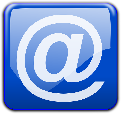 info@dorpsraad-lieshout.nl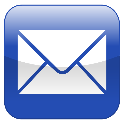 Revershof 575737AM LieshoutLeefbaarheidsinitiatiefGeef een (uitgebreide) omschrijving van de activiteiten/materialen/initiatieven waar ondersteuning voor aangevraagd wordt.Voor wie ?Aan welk deel van de bevolking komt de aanvraag ten goede ?BereikWat is het gewenste bereik van de activiteit/het initiatief ?VoorwaardenDe aanvraag moet betrekking hebben op een activiteit in het kader van “leefbaarheid en/of sociale samenhang” waar inwoners of organisaties uit Lieshout gebruik van kunnen maken.De aanvraag moet een nieuw initiatief betreffen. Deze ondersteuning is niet bestemd voor terugkerende initiatieven.Het initiatief is bedoeld voor een groep inwoners of bepaalde doelgroep in Lieshout.Het initiatief heeft geen bezwaren voor de omgeving en wordt breed gedragen.Uitvoering van het initiatief gebeurt door vrijwilligers en heeft geen commercieel oogmerk.Rond de activiteit moet zichtbaar gemaakt worden dat Dorpsraad Lieshout ondersteunt.Uiterlijk twee weken ná het initiatief dient een (kleine) verantwoording middels foto(‘s) en  verslag aangeboden te worden aan Dorpsraad Lieshout.BegrotingBegrotingGeef hier een omschrijving van de te verwachten inkomsten en uitgavenGeef hier een omschrijving van de te verwachten inkomsten en uitgavenInkomstenUitgaven